সফলতার মূলমন্ত্র 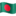 গ্রীক দার্শনিক সক্রেটিসকে একদিন তার এক শিষ্য জিজ্ঞেস করলো, "আচ্ছা গুরুদেব, আপনি কি আমায় বলতে পারেন, কিভাবে আমি আমার জিবনের লক্ষ্যে পৌছাতে পারবো?"সক্রেটিস মুচকি হেসে বললেন, "আচ্ছা আমি তোমাকে সেটা বলতে পারবো, তবে সেটার জন্য তোমাকে আগামীকাল বিকেলে নদীর ধারে আসতে হবে।"তো যেই কথা সেই কাজ, পরদিন বিকেলে শিষ্য নদীর ধারে গিয়ে গুরুর অপেক্ষা করতে লাগলো। একটুপর সক্রেটিস ও এলো। এসে সক্রেটিস বললো "এবার তোমাকে আমার সাথে জলে নামতে হবে"।কেন বা কী? এসব কিছু জানতে না চেয়েই শিষ্য তার গুরুর সাথে জলে নেমে গেল। কারণ তার গুরু নিশ্চয়ই তাকে কোন ভালো শিক্ষা দিবেন, এ বিশ্বাস তার ছিল। তো জলে নামতেই সক্রেটিস তার ছাত্রের মাথা পানিতে চেপে ধরলো শক্ত করে, শিষ্য কিছু বুঝে উঠতে না পেরে হাত পা দাপিয়ে, পানিতে হাস-ফাস শুরু করলো। সে যতই মাথা তুলতে চেষ্টা করে সক্রেটিস তাকে আরও জোরে চেপে ধরে।এভাবে মিনিট দেড়েক চেপে ধরে রাখার পর, সক্রেটিস তার শিষ্যকে ছেড়ে দিলো এবং কিছুক্ষণ পর বললো, "তুমি নিশ্চয় তোমার প্রশ্নের উত্তরটি পেয়েছ?"শিষ্য বললো, "কিভাবে গুরুদেব?"সক্রেটিস এবার বললো, "দেখ যখন তোমাকে আমি তোমাকে আমি জলের নিচে চেপে ধরেছিলাম, তখন তোমার একমাত্র লক্ষ্য কী ছিল? কিসের জন্য তুমি আপ্রাণ চেষ্টা করছিলে?"শিষ্য বললো "আমার লক্ষ্য ছিল শুধু কিভাবে আমি আমার জীবন বাঁচাবো? কিভাবে মুক্তি পাব এই পানি থেকে?-"জগতের আর কোন চিন্তা কি তখন তোমার মাথায় ছিলো?"-"না গুরুদেব।"ঠিক এভাবেই যখন তুমি তোমার জীবনের নির্ধারিত লক্ষ্যকে, শুধুমাত্র একটি লক্ষ্যে পরিণত করতে পারবে, জগতের অন্যসব চিন্তা মাথা থেকে দূরে রেখে তখনি তুমি তোমার জীবনের লক্ষ্যে পৌঁছাতে পারবে। হতে পারবে সফল একজন মানুষ। তাই লক্ষ্য ঠিক করে পরিশ্রম করে যাওয়াই তো দরকার, সফলতাও একদিন আসবে ইনশাআল্লাহ।দেখা হবে বিজয়ে .